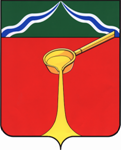 Калужская областьАдминистрация муниципального района«Город Людиново и Людиновский район»П О С Т А Н О В Л Е Н И Еот «04» апреля 2019 г.                                                                                                           № 414О подготовке документации по планировке территорииВ соответствии с Градостроительным кодексом РФ, Федеральным законом от 06.10.2003 № 131-ФЗ «Об общих принципах организации местного самоуправления в Российской Федерации», Положением о порядке установления границ земельных участков придомовых территорий, утвержденным решением Людиновской Городской Думы от 07.06.2017 № 37-р, в целях обеспечения условий для устойчивого развития территории муниципального образования городского поселения «Город Людиново» администрация муниципального района «Город Людиново и Людиновский район»ПОСТАНОВЛЯЕТ: 1. Приступить к подготовке документации по планировке территории в объеме проекта межевания территории, на которой расположен многоквартирный жилой дом № 3 по ул. Новая в г. Людиново Калужской области.2. Обеспечить подготовку документации по планировке территории, указанной в п. 1 настоящего постановления, в соответствии с Градостроительным кодексом РФ, Правилами землепользования и застройки муниципального образования городского поселения «Город Людиново» и Положением о порядке установления границ земельных участков придомовых территорий.3. Настоящее постановление подлежит опубликованию в порядке, установленном для официального опубликования муниципальных правовых актов. 4. Контроль за исполнением настоящего постановления оставляю за собой.5. Настоящее постановление вступает в силу с момента опубликования.Глава администрациимуниципального района                                                                                     Д.М.Аганичев